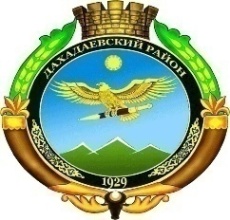 Администрация  МО «ДАХАДАЕВСКИЙ   РАЙОН»                                                         Муниципальное казенное общеобразовательное учреждение                                 «Уркарахская многопрофильная гимназия им. А.Абубакара»368570 Республика Дагестан, Дахадаевский район, с. Уркарах e-mail: umg_1@mail.ru  ПРИКАЗ №   68-од     от «13» июня 20 20г.О ВЫДАЧЕ АТТЕСТАТОВ ОБ ОСНОВНОМ ОБЩЕМ И СРЕДНЕМОБЩЕМ ОБРАЗОВАНИИ В 2020 ГОДУВо исполнение пункта 2 постановления Правительства Российской Федерации от 10 июня 2020 г. N 842 "Об особенностях проведения государственной итоговой аттестации по образовательным программам основного общего и среднего общего образования и вступительных испытаний при приеме на обучение по программам бакалавриата и программам специализтета в 2020 году" и в соответствии с частью 4 статьи 60 Федерального закона от 29 декабря 2012 г. N 273-ФЗ "Об образовании в Российской Федерации" (Собрание законодательства Российской Федерации, 2012, N 53, ст. 7598; 2019, N 30, ст. 4134), решением педагогического совета  МБОУ «Уркарахская многопрофильная гимназия им. А.Абубакара» № 5 от 22.05.2020г. приказываю:1. Считать завершившими обучение по образовательным программам основного общего и среднего общего образований, обучающихся 9 с/г, 9, 11 классов (по списку согласно Приложениям «1-4»)2. Аттестат об основном общем образовании и приложение к нему выдаются лицам, завершившим обучение по образовательным программам основного общего образования и имеющим итоговые отметки не ниже "удовлетворительно" по всем учебным предметам учебного плана, изучавшим на уровне основного общего образования, и результат "зачет" за итоговое собеседование по русскому языку. (Приложение 1)Аттестат об основном общем образовании с отличием и приложение к нему выдаются лицам, завершившим в 2020 году обучение по образовательным программам основного общего образования и имеющим итоговые отметки "отлично" по всем учебным предметам учебного плана, изучавшим на уровне основного общего образования, и результат "зачет" за итоговое собеседование по русскому языку. (Приложение 2)3. Аттестат о среднем общем образовании и приложение к нему выдаются лицам, завершившим обучение по образовательным программам среднего общего образования и имеющим итоговые отметки не ниже "удовлетворительно" по всем учебным предметам учебного плана, изучавшим на уровне среднего общего образования, и результат "зачет" за итоговое сочинение (изложение). (Приложение 3)Аттестат о среднем общем образовании с отличием и приложение к нему выдаются лицам, завершившим в 2020 году обучение по образовательным программам среднего общего образования, имеющим итоговые отметки "отлично" по всем учебным предметам учебного плана, изучавшим на уровне среднего общего образования, и результат "зачет" за итоговое сочинение (изложение). (Приложение 4)4. В случае невозможности выдачи аттестата выпускнику лично или другому лицу при предъявлении им документа, удостоверяющего личность, и оформленной доверенности, выданной указанному лицу выпускником, образовательная организация по заявлению выпускника направляет аттестат в его адрес через операторов почтовой связи общего пользования заказным почтовым отправлением с уведомлением о вручении. (отв. Зам. директора Гаджиева Д.Г.)    5. Контроль за исполнением настоящего приказа оставляю за собой.Директор гимназии                 Алиев А. Г. С приказом ознакомлены: Зам. директора по УР _________ Гаджиева Д.Г.Зам. директора по УВР ________Курбанова Ц.М.Приложение 1 к приказу № 68-одМБОУ «Уркарахская многопрофильная гимназия им А.Абубакара» от «13» июня 2020г.Приложение 2 к приказу № 68 - одМБОУ «Уркарахская многопрофильная гимназия им А.Абубакара» от «13» июня 2020г.Приложение 3 к приказу № 68 -одМБОУ «Уркарахская многопрофильная гимназия им А.Абубакара»  от «13» июня 2020г.Приложение 4 к приказу № 68-одМБОУ «Уркарахская многопрофильная гимназия им А.Абубакара»  от «13» июня 2020г№Ф.И.О. ученикакласс1Абдуллаева Бурлият Курбановна9 с/г2Абдуллаев Руслан Саламович9 с/г3Ахмедатаев Курбан Шамилович9 с/г4Багомедов Гаджибагомед Рамазанович9 с/г5Бегов Руслан  Курбанович9 с/г6Гамзаева Сара Гасановна9 с/г7Исахмедова Мадина Абдурашидовна9 с/г8Курбанова Патимат Магомедовна9 с/г9Курбанов Нариман Русланович9 с/г10Курбанов Мансур Магомедович9 с/г11Магомедова Милана Сабир-Задеевна9 с/г12Магомедов Омар Русланович9 с/г13Магомедова Сайгат Рамазановна9 с/г14Магомедова Хадижат Магомедсаидовна9 с/г15Умматов Абдулгамид Арифович9 с/г16Ханациева Патимат Магомед-Иминовна9 с/г17Хасбуллатов Магомед Ахмедович9 с/г18Абдуллаев Гаджимурад Абдулгамидович9 19Абдурахманов Ислам Магомедович920Асаева Цибац Асаевна921Бахмудов Магомедимин Габибович922Гамзатов Зелимхан Шамильевич923Исаев Магомед Абдулкадирович924Камамагомедов Имам-Шамил Абдуллаевич925Курбанова Абдулла Исламович926 Курбанова Лариса Исламовна927Курбанова Мадина Рабазановна 928Курбанов Муртаза Алишихович929Магомедов Гаджимурад Заурович930Магомедов Магомедрасул Абдулгамидович931Раджабова Патимат Мурадовна932Ханациева Муминат Габибуллаевна933Шапиев Али Шапиевич9№Ф.И.О. ученикакласс1Абдуллаева Сабина Абдуллаевна9 с/г2Алиева Муминат Рамазановна9 с/г3Ибрагимова Карина Руслановна9 с/г№Ф.И.О. учащихсякласс1Абдуллаева Асият Салаутдиновна112Абдуллаев Камил Абдулгамидович113Абдулкадырова Марьям Ибрагимовна114Абдулмеджидов Абдулмеджид Магомедрасулович115Бахмудов Магомед Абдуллаевич116Гаджиабакарова Разият Шамиловна117Гасанова Саният Сабировна118Ибрагимов Муслим Магомедович119Ибрагимов Рашид Рамазанович1110Ибрагимова Аиша Башировна1111Ибрагимов Рабазан Русланович1112Исахмедов Хаджимурат Абдуллаевич1113Курбанов Абакар Исламович1114Курбанова Аминат Магомедовна1115Магомедов Амма Абдулгамидович1116Магомедов Магомед Гасанович1117Чапарова Написат Басировна1118Шапиева Аминат Мугутдиновна1119Шейхов Муслим Абдулхаликович11№Ф.И.О. учащихсякласс1Гасанова Хадижат Магомедовна112Исахмедова Муслимат Абдурашидовна113Шихалиевав Райсат Имрановна11